２０２２年度 国立がん研究センター「結ぶ」事業　新企画　申請書 年 　月 　日  国立研究開発法人国立がん研究センター  がん対策研究所長　殿申請書送付先（email）：国立がん研究センターがん対策研究所がん情報ギフトプロジェクト事務局 ganjoho-gift@ncc.go.jp申請者（責任者・連絡担当者）】 申請が採択された場合は当センターWebサイトに申請者、所属機関及び企画名、企画概要を掲載いたします。 申請者氏名の掲載を希望しない場合は、以下の□にチェックを入れてください。□採択された場合、所属機関名と企画名、企画概要のみWebサイトに掲載を希望します。申請者の氏名の掲載は希望しません。 ※申請者欄には、機関の代表者ではなく、本企画の内容・運営・予算管理を把握し、窓口としてメール等で緊密な連絡調整をとることが可能な方をご記載ください。２０２２年度 国立がん研究センター　「結ぶ事業」新企画公募　募集要項に記載された条件に従って、下記の通り企画案を申請します。また実施後、所定の成果報告を致します。 ※申請に際しては「がん情報ギフト」寄贈館が申請者または、共同実施者（実施機関）に含まれる必要があります。2022年度に新規で「がん情報ギフト」の寄贈館の申請を希望する場合は、下記URLより別途申請を行ってください。https://contact.ganjoho.jp/form/pub/ganjoho/library【２．企画名・企画概要】 【３．機関の承諾】 ※所属長等（機関の代表権限を持っていない者）の承諾にも代えられます。その場合は後日、所属する機関が本企画を実施することについて承諾していることが分かる確認書を提出頂く場合があります。 【４．企画の実施方法、実施時期、内容等】（１）目的 　記載欄は適宜増やして構いません。（２）実施方法、実施時期、及び内容 　記載欄は適宜増やして構いません。（3）本事業が「がん情報」ならびに「がん情報の提供」に果たせる役割、期待される効果記載欄は適宜増やして構いません。（３）本企画が「がん情報ギフト」や「信頼できるがん情報」の提供に貢献できること、期待される効果【４．本企画の共同実施者】記載欄は適宜増やして構いません。※申請に際しては「がん情報ギフト」寄贈館が申請者または、共同実施者（実施機関）に含まれる必要があります。新規で「がん情報ギフト」の寄贈館の申請を希望する場合は、下記URLより、別途申請を行ってください。https://contact.ganjoho.jp/form/pub/ganjoho/library【５．予算】執行の可否は、国立がん研究センターの規定に基づきます。また、原則として立替払いは認められません。がん情報ギフトプロジェクト事務担当者に見積書を送付し、執行の承認を得た上で請求書払い対応となります。また、申請書と著しく執行の内容が異なる場合には、支出が認められないことがあります。支出不可の事例）PC・プロジェクター等、OA機器の購入（会合用にレンタルすることは可能）　　　　　　　　飲み物代、お弁当代、ガソリン代　等謝金・謝礼について）謝金は外部講師に講演を依頼する場合、当センターの規定に基づき支出可能。記載欄は適宜増やして構いません。所属機関等住所 所属機関等住所 所属機関等住所 所属機関等住所 所属機関等住所 所属機関等住所 〒○○○－○○○○ ○○県○○市･･･ 所属機関等名称 所属機関等名称 所属機関等名称 所属機関等名称 所属機関等名称 所属機関等名称 職 名 （ フ リ ガナ ） （ フ リ ガナ ） （ フ リ ガナ ） （ フ リ ガナ ） （ フ リ ガナ ） （ フ リ ガナ ） （○○○ ○○○） 氏 名 ○○○ ○○○ T E L ○○－○○○○－○○○○ e m a i l xxxxx@xxxxxxxx 企画名 （20文字以内で記載してください）企画概要（概ね、150字以内で記載してください）実施予定時期 2022年　月　（　日／上旬／中旬／下旬）（2023年1月末までに実施が必要）貴研究所に企画提案を申請することを承諾します。 貴研究所に企画提案を申請することを承諾します。 機関名役職・氏名○○ ○○ 共同実施機関・担当者（副責任者、会計担当等、本企画での役割も明記）共同実施機関・担当者（副責任者、会計担当等、本企画での役割も明記）共同実施機関・担当者（副責任者、会計担当等、本企画での役割も明記） 担当者連絡先 担当者連絡先機関名代表者担当者
 担当者連絡先 担当者連絡先T E L xx-xxxx-xxxx 住所email xxxxx@xxxxxxxx T E L xx-xxxx-xxxx 住所email xxxxx@xxxxxxxx 区分内容件数金額（円）備考印刷費会場費謝金旅費（国内）合計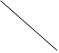 